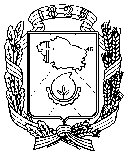 Администрация города НевинномысскаСтавропольского краяУПРАВЛЕНИЕ ОБРАЗОВАНИЯ АДМИНИСТРАЦИИ ГОРОДА НЕВИННОМЫССКАПРИКАЗ22 марта  2016 г.					                              	№ 162-о/дг. НевинномысскОб утверждении Плана мероприятий управления образования администрации города Невинномысска по реализации Стратегии развития воспитания и Концепции развития служб медиации в городе Невинномысске на 2016-2020 годыВ целях исполнения Стратегии развития воспитания в Российской Федерации на период до 2025 года (далее – Стратегия) утвержденный приказом от 27 января 2016 года № 63-пр «Об утверждении Плана мероприятий по реализации Стратегии развития воспитания и Концепции развития служб медиации на территории Ставропольского края на 2016-2020 годы» и Концепции развития служб медиации, муниципальными образовательными организациями города Невинномысска                               п р и к а з ы в а ю:  1. Утвердить прилагаемый План мероприятий управления образования администрации города Невинномысска по реализации Стратегии развития воспитания и Концепции развития служб медиации (далее – План). 2. Обеспечить выполнение мероприятий Плана в установленные сроки:- отделу общего и дополнительного образования (Гребенникова С.В.) - МБУ «Центр развития образования» города Невинномысска (Пушкарская А.В.)3. Руководителям образовательных организаций довести План до сведения участников образовательного процесса, обеспечить реализацию мероприятий Плана на уровне образовательной организации. 4. Контроль за исполнением настоящего приказа возложить на заместителя начальника управления образования Сизову Н.М.Начальник управления образования администрации  города Невинномысска 				       С.Б. ДенисюкПриказ подготовил:Ведущий специалист отдела общего и дополнительного образования                                                                	М.М. БаракаеваОзнакомлены:Заместитель начальника управления образования                                          Н.М. СизоваНачальник отдела общего и дополнительного образования                                                                   С.В. ГребенниковаДиректор МБУ «ЦРО» г. Невинномысска					А.В. ПушкарскаяУТВЕРЖДЕНприказом управления образованияадминистрации г. Невинномысскаот 22.03.2016г. № 162 - о/дПланмероприятий управления образования администрации города по реализации Стратегии развития воспитания в Российской Федерации на период до 2025 года и Концепции развития до 2017 года сети служб медиации в целях реализации восстановительного правосудия в отношении детей, в том числе совершивших общественно опасные деяния, но не достигших возраста, с которого наступает уголовная ответственностьв Российской Федерации,на 2016-2020 годы№МероприятиеСроки проведенияОтветственные1234I.Информационное обеспечениеИнформационное обеспечениеИнформационное обеспечение1.1.Организация информационного сопровождения мероприятий по реализации Плана, размещение на официальном сайте министерства образования и молодежной политики Ставропольского края (далее - министерство) информации о проведении мероприятий, в том числе направленных на профилактику семейного неблагополучия,  детской безнадзорности,  социального сиротства, жестокого обращения в отношении несовершеннолетних и др.ежегодноуправление образования, МБУ «ЦРО»1.2.Организация  правового  просвещения  обучающихся, родительской и педагогической общественностей через средства массовой информации, информационно-телекоммуникационную сеть «Интернет»ежегодноуправление образования, МБУ «ЦРО»1.3.Организация работы городского Университета педагогических знаний для родителей (по отдельному плану)ежегодноМБУ «ЦРО»1.4.Организация деятельности общероссийского детского «Телефона доверия»ежегодноМБУ «ЦРО», МБУ «Психологический центр образования»1.5.Организация деятельности городской школы «Лидер»ежегодноМБУ «ЦРО», МБУ ДО «Дворец детского творчества»II.Методическое сопровождение деятельности педагогических работников, специалистов в сфере молодежнойполитикиМетодическое сопровождение деятельности педагогических работников, специалистов в сфере молодежнойполитикиМетодическое сопровождение деятельности педагогических работников, специалистов в сфере молодежнойполитики2.1.Разработка и утверждение типового положения о деятельности школьных служб примиренияI-II квартал 2016 г.Управление образования, МБУ «ЦРО», МБУ «Психологический  центр образования»2.2.Разработка и утверждение типового положения о деятельности Советов профилактикиII квартал 2016 г.Управление образования2.3.Разработка методических рекомендаций в сфере организации и развития служб примирения для образовательных организацийI квартал 2016 г.МБУ «ЦРО», МБУ «Психологический центр образования»III.Семинары, совещания, конференции, конкурсы для педагогических работников, специалистов в сфере молодежной политикиСеминары, совещания, конференции, конкурсы для педагогических работников, специалистов в сфере молодежной политикиСеминары, совещания, конференции, конкурсы для педагогических работников, специалистов в сфере молодежной политики3.1.Семинар для педагогов-психологов, социальных педагогов, заместителей руководителей по воспитательной работе по теме: «Практика реализации ФЗ № 120 «Об основах профилактики безнадзорности и правонарушений среди несовершеннолетних»IV квартал 2016 г.Управление образования, МБУ «Психологический центр образования»3.2.Проведение семинаров для педагогов города по вопросам правового, экономического,   психологического,  информационного  просвещению молодежиII квартал 2016 г.Управление образования3.3.Городская летняя школа творческих педагоговIII квартал ежегодноМБУ «ЦРО»3.4.Семинары-совещания с руководителями детских организаций образовательных организацийв течение 2016 г.МБУ «ЦРО»3.5.Конкурс  профессионального  мастерства «Воспитать человека»ежегодноМБУ «ЦРО»3.6.Конкурс профессионального мастерства «Сердце отдаю детям»2017,2019 гг.МБУ «ЦРО»3.7.Городской этап краевого конкурса профессионального мастерства «Лучший педагог-психолог»III - IV квартал ежегодноМБУ «ЦРО»3.8.Проведение Школы вожатыхIII  квартал ежегодноМБУ «ЦРО»3.9.Круглый стол «Помощь семье и детям в ситуации критического инцидента»IV квартал 2016 г.МБУ «Психологический центр образования»3.10.Краевой заочный этап Всероссийского смотра-конкурса на лучшую постановку физкультурной работы и развитие массового спорта среди школьных спортивных клубовII квартал 2016 г.МБУ «ЦРО»3.11.Организация и проведение мастер-классов, творческих лабораторий, методических семинаров,  в том числе посредством веб-интерфейса, по  актуальным вопросам преподавания русского языка и литературы, языка и литературы народов Российской Федерации в общеобразовательных,  организациях городаежегодноМБУ «ЦРО»3.12.Организация и проведение просветительских акций и мероприятий, конкурсов в целях повышения престижа грамотной    русской    речи    и    языковой    культуры в общеобразовательных  организациях городаежегодноМБУ «ЦРО»3.13.Проведение   мероприятий,  посвященных   празднованию Дня русского языка в общеобразовательных организациях  городаежегодноМБУ «ЦРО»3.14.Проведение  мероприятий, посвященных празднованию Дня славянской письменности и культуры в общеобразовательных организациях городаежегодноМБУ «ЦРО»IV.Развитие деятельности детских и молодежных общественных объединенийРазвитие деятельности детских и молодежных общественных объединенийРазвитие деятельности детских и молодежных общественных объединений4.1.Организация деятельности городского Детского общественного совета 2016-2017 гг.Управление образования, МБУ «ЦРО»4.2.Организация   в   общеобразовательных   организациях выборов в органы ученического самоуправления, проведение Президентского форума лидеров ученического самоуправления Ставропольского краяежегодноМБУ «ЦРО»4.3.Организация и проведение летних профильных смен гражданско-патриотической направленности в детских оздоровительных центрахежегодноУправление образования4.4.Организация и проведение краевой профильной смены для детей «группы риска»ежегодноУправление образования4.5.Организация временной трудовой занятости подростков и молодежиежегодноУправление образования4.6.Формирование краевого банка данных одаренных детейIV квартал 2016 г.Управление образования, МБУ «ЦРО»4.7.Краевой конкурс творческих работ «Имею право и обязан»II - III квартал 2016 г.МБУ «ЦРО»4.8.Городской финал юнармейской игры «Зарница»II квартал ежегодноМБУ «ЦРО», Пост № 14.9.Организация и проведение мониторинга вовлеченности    несовершеннолетних   в    употребление ПАВ, алкогольных и табачных изделийежегодноУправление образования, МБУ «ЦРО»4.10.Подготовка волонтеров из числа обучающихся организаций профессионального образования в сфере профилактики различных зависимостейежегодноУправление образования, МБУ «ЦРО»